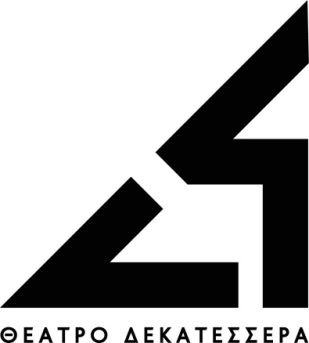 Θέατρο Δεκατέσσερα                                                  Καλλιρόης 10, ΑθήναΤηλ. | 693 219 5393MR. LEONARDΜια παράσταση των GINGER CREEPERS THEATER BAND βασισμένη σε δέκα τραγούδια του L. CohenΠρεμιέρα Σάββατο 7 ΔεκεμβρίουΠροσφορά Προ-παραστάσεων: 8€ μέσω Ticketservices Teaser #1: https://www.youtube.com/watch?v=eKct3KBO6xM&feature=youtu.be"Είναι τέσσερις το πρωί, τέλη Δεκέμβρη. Σου γράφω απλώς για να δω αν είσαι καλύτερα."Ένας θυρωρός, φτάνει σε μία σκηνή. Υπάρχουν μικρόφωνα, ηχεία, όργανα ακουμπισμένα, κόσμος που πηγαινοέρχεται και δοκιμάζει τις εντάσεις. Καταλαβαίνει πως ετοιμάζεται κάποια συναυλία. Η τελευταία συναυλία του Leonard Cohen.Αλλά πώς φτάσαμε εκεί...Ο Leonard Cohen σε ένα διαμέρισμα της Νέας Υόρκης, γράφει ένα γράμμα. Το γράμμα έγινε γνωστό ως "Famous Blue Raincoat". Το απευθύνει σε έναν φίλο του. Το γράμμα φτάνει στον παραλήπτη του. Εκείνος απαντάει, με ένα νέο γράμμα, το οποίο φτάνει στη Νέα Υόρκη, αλλά ο κ. Leonard έχει μετακομίσει. Ο νεαρός θυρωρός που το παραλαμβάνει, αποφασίζει να τον βρει και να του το παραδώσει.Κι έτσι ξεκινάει το ταξίδι...Οι Ginger  Creepers  δημιουργούν έναν δικό τους θεατρικό χώρο, μία εγκατάσταση εμπνευσμένη, σχεδιασμένη και κατασκευασμένη από το έργο και το σύμπαν του μεγάλου Καναδού δημιουργού.Κάθε Κυριακή (21:15) μετά το τέλος της παράστασης, ακολουθεί το Mr. Leonard Live, ένα μουσικό tribute στον Leonard Cohen, από τον τραγουδιστή και τραγουδοποιό Βασίλη Μπαμπούνη, που λειτουργεί σαν spin-off της παράστασης, με τα τραγούδια στα οποία έχει βασιστεί το Mr. Leonard και την πραγματική ιστορία τους.ΣυντελεστέςΣύλληψη/Κείμενο: Ginger Creepers (Χρ. Καπενής, Γρ. Χατζάκης)Σκηνοθεσία: Γρηγόρης Χατζάκης Κίνηση: Μαρία ΑγγέλουΣκηνικά: Ζωή Αρβανίτη Κοστούμια: Lila NovaΦωτισμοί: Τζάνος Μάζης – Γρηγόρης Χατζάκης Μουσική: Βύρων ΚατρίτσηςΒοηθός Σκηνοθέτη: Κική ΜπαρμπαβασίλογλουΥπεύθυνη Επικοινωνίας: Χρύσα ΜατσαγκάνηΕρμηνεία: Χρήστος Καπενής , Κλεοπάτρα ΤολόγκουΠληροφορίες Παράστασης Παραστάσεις                                                                                                                                                                      Από Σάββατο 7 Δεκεμβρίου Ημέρες & ώρες παραστάσεωνΚάθε Σάββατο στις 21:15 , Κυριακή στις 19:00 & Δευτέρα στις 21:15(Προ-παραστάσεις Δευτέρα 25/11- Τρίτη 26/11 στις 21:00 & Δευτέρα 2/12 – Τρίτη 3/12 στις 21:00)Τιμές εισιτηρίωνΓενική Είσοδος: 12€Μειωμένο: 10€Ατέλειες: 5€Προπώληση εισιτηρίωνTicketservices 